PCS-ESE 2003 : 210x, 636a

Chaque Matrice Emploi-Expositions Potentielles (MEEP) propose une liste d'expositions potentielles.
Chaque utilisateur reste responsable de la mise en application (et des conséquences éventuelles) de ces données.
C'est à l'utilisateur qu'il appartient d'apprécier les risques, entreprise par entreprise, poste par poste.
facteur biomécanique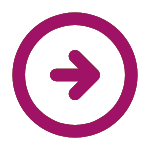 nuisance biologiquenuisance organisationnellenuisance physiqueproduits

Matrice Emploi-Expositions Potentielles générée le 20/04/2024 issue de la FMP Boucher consultable sur le site :
https://www.fmppresanse.frRENSEIGNEE PAR :

ETABLIE LE :port de charge (déplacement horizontal)mouvement répétitifpostureautre travail avec forcemouvement répétitif du membre supérieurposture du tronc en rotation et anteflexion du rachisposture assiseproteine animalecoactivite (plusieurs activites concomitantes dans un meme lieu)humeur des clients generant une charge mentale particulieretravail imposant un contrôle permanent ou excessif des émotionshoraire generant une perturbation de la vie socialenuisances liées au travail les dimanches et jours fériésrythme pouvant générer une perturbation de la vie familialeisolement psychologiqueagression physiquesituation entrainant une charge mentale particulierefonction a forte responsabilite assumee humaine, financiere ou de securitebraquage, hold-upcontact avec la clientele generant une charge mentale particuliereespace de travail avec sol glissantespace de travail sousdimensionnélumiere artificiellebruit de fondintemperie	espace de travail avec circulation sur plusieurs niveauxfroid interieur positiffroid interieur negatifcoup de pied, coup de corneespace de travail situé en hauteurmauvaise organisation du stockageinstruments tranchants coupants en métier de bouchefusil sans garde de sécuritéesquille d'oscouteau en mauvais état (cf outils)profondeur excessive de la vitrineutilisation de filmeuse (cf outil)manipulation d'argent et de valeursambiance humidedéplacement routiercontrainte de la conduite VL professionnellecouteau non adaptérupture de la lame de scieprojection d'éclatsmatériel électrique défectueuxmachines non conformesmauvaise finition du matérielambiance thermique froidejet sous pressionvibration transmise au systeme main/bras superieure au seuil d'alertegene liee au poids de la protectionagent de blanchiment (eau de javel, etc...)nettoyant desinfectant alimentaire